Route Sheet Checklist 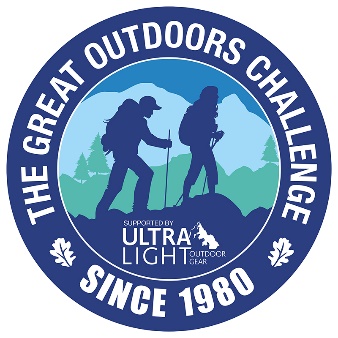  Before you submit your route for vetting please check the following:FormatOnly 2 sides No boxes removed – (size of empty boxes can be reduced if needed)Mac users – do not send as a “Pages” document. Please use the editable PDF document if possibleUse only place names found on 1:50,000 mapsDeferred route – highlight any changes in a different colourStart/Finish PointsPlaces and dates tally with the written textNames Names of all group membersNumbers of any mobiles to be carried.  If you are buying a UK SIM on arrival or your number changes, please inform the coordinators.Dinner requests       •	Please indicate your preference in the box provided and refer to the paragraph FINISHING YOUR CROSSING.  Distance and ascent Required for all days and FWAsDistance to nearest 1 kmAscent to nearest 10m  Metric measurements only Grid referencesUse two prefix letters and only six figures (eg NH 068 312)In main description use only when a place name is not available.Main route Only one please (escape routes from ridges or summits to FWAs are acceptable)Clear concise description (see examples)Highlight any summits over 600m (eg Munros, Corbetts and Grahams) in bold type.Use mainly place names and grid reference only where needed for clarityFWAs Suitable FWAs are provided making reference to the list and advice in the Event Details.Each FWA (or section of multiday FWA) appears under the relevant day and has distance and ascent figures.Multiday FWAs give overnight halts and, if appropriate, link to/from the main routeOvernight haltsTown/villages - name of place and establishment you intend to use (if known)Wild camping – description and 6 figure grid reference with prefix letters (eg Loch Mhoicean NH 068 312)No need to state “wild camp” – it’s usually obvious!Phone in points Minimum 4, maximum 6Maximum 4 days apart if possibleDo not include your start and finish pointsGive place and date – use day of arrival not following morningIdeally on phone in list - if not there should be access to a mobile signal or landlineFerry CrossingsPlease indicate in the box provided if you plan to use the Loch Ness.GPX filesIf including, please follow guidance in the Event Details